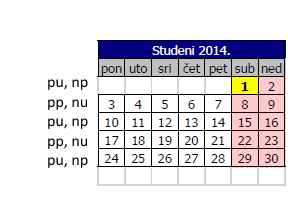 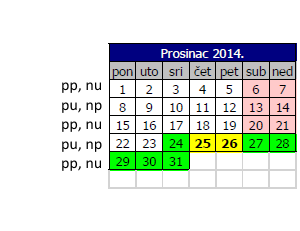 pu – parni razredi ujutropp- parni razredi popodne	nu – neparni razredi ujutronp – neparni razred popodne